Онищук Елена Маратовна,учитель математики МОБУ Новобурейской СОШ №1Бурейского района  Амурской области2016 годСамостоятельная работа по алгебре и началам математического анализа для 10 класса по теме «Решение неравенств»Самостоятельная работа направлена на проверку  знаний по теме «Решение неравенств».Самостоятельную работу можно проводить в конце урока при закреплении знаний или в начале следующего урока при проверке усвоения материала. Задания соответствуют УМК Алгебра и начала математического анализа 10 кл, авторы Ю.М.Колягин и др.Критерии оценивания – по количеству верно выполненных заданий.ОтветыЛитератураЮ.М.Колягин и др. Алгебра и начала математического анализа 10 кл, М, «Просвещение», 2016 годТест по теме «Решение неравенств»Укажите решение неравенства  f ≤ g 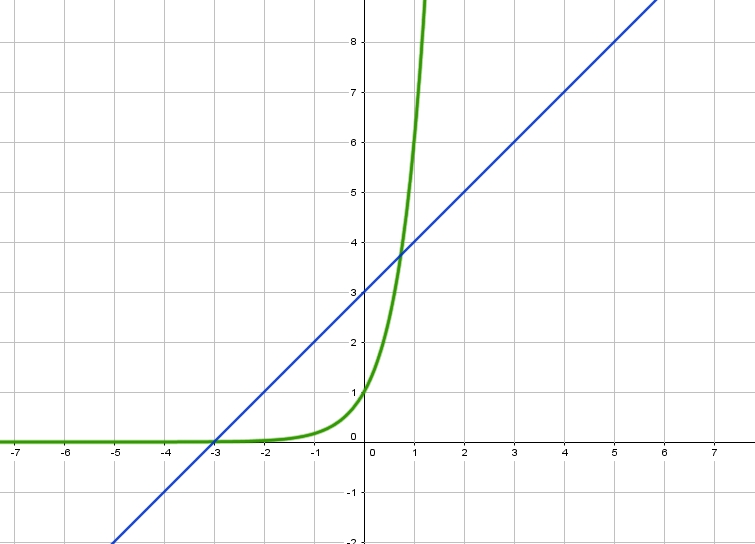 Укажите решение неравенства  f > g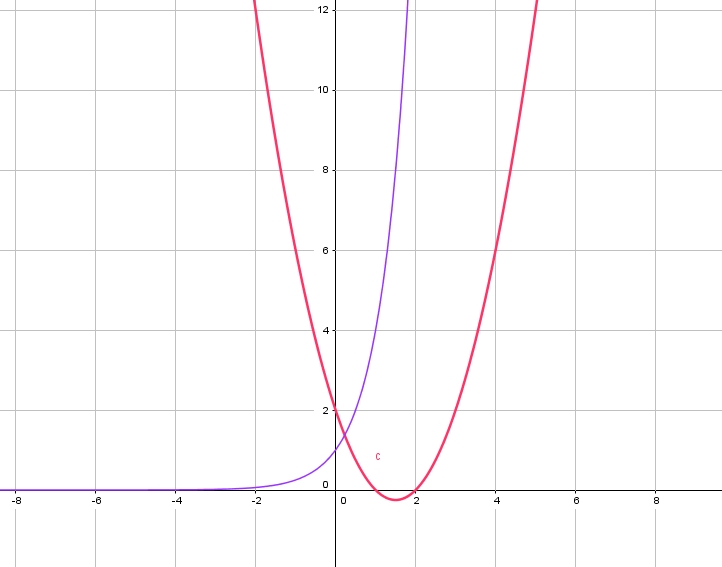 Укажите решение неравенства  f ≥ g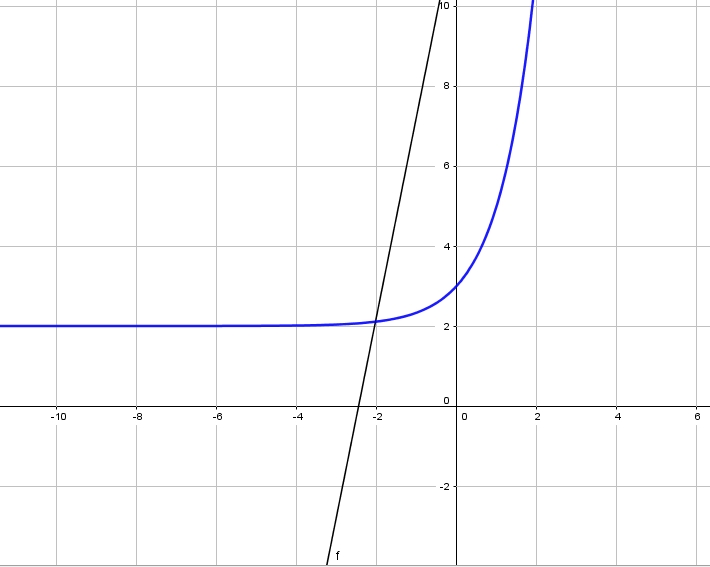  Укажите решение неравенства  f > g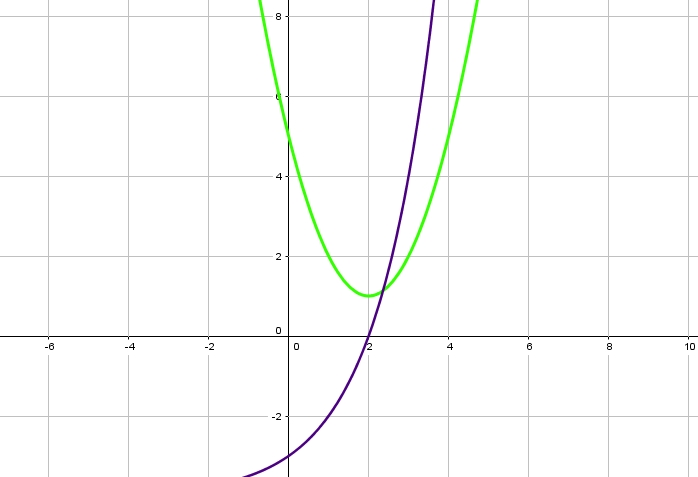 Укажите решение неравенства  f < g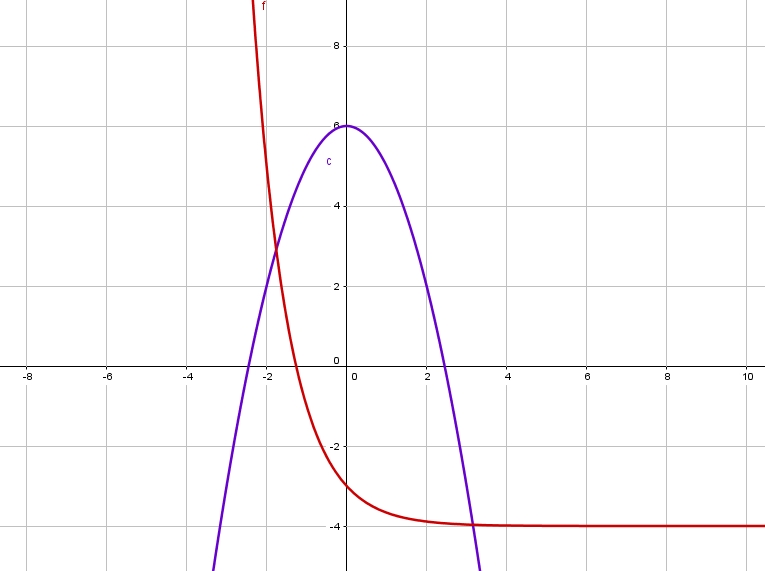 Вопрос12345Ответ[-3; 0,8](-∞; 0,3)[-2; ∞)(2,3; +∞)(-0,8; 1,6)